Course Description:This is a one semester course that provides students with an introduction to physical and cultural geography. After an introduction to geography, students study each major region of the world. For each region, students learn about the importance of physical geography and its impact on the region’s development. Students study cultural aspects of each region, examine the influence of geography on cultural development, and explore how humans interact and adapt to the environment.   Students will analyze current issues and explore global connections from political, economic, and social perspectives.Textbook:World Geography by McDougal Littell.  Each student will have access to Geography books as needed in class and will the opportunity to check out a book if necessary from Coach Parsons
Grading System:
            Summative Assessments												(Unit Tests/Essays/DBQs/Projects)	             50%
           Formative Assessments											(Quizzes/Homework/Daily Grade)		30%
            Final Examination				20%Common Unit Themes:  						Unit 1:		Key Elements of Geography/Physical Geography/Human GeographyUnit 2: 		North Africa and SW Asia (the Middle East)		Unit 3:		Sub Saharan Africa 					Unit 4:	 	South Asia						Unit 5: 		East and Southeast Asia					Unit 6:		Europe	and Russia				Unit 7:	 	Latin America						Unit 8:  		United States/Canada						 Unit 9:	 	Oceania, Australia, and Arctic regions			Standards:The world Geography Standards can be accessed at:https://www.georgiastandards.org/standards/Georgia%20Performance%20Standards/World-Geography.pdfInstructional Strategies/Assessments:Teaching methods will include lectures, class discussions, films, oral presentations, group projects, classwork, creative exercises, and other student centered approaches.  Information on projects will be given as the semester progresses.  Late Work/Make-Up Work:Should a student miss class work due to an absence; the student will be allowed to make up class work without penalty within the allotted time frame.   Students have the number of days they were absent, plus one day to make up all work.  If a student is absent for a test, the student must make an appointment with the teacher  before school and students must make an appointment with me to ensure they have enough time to complete the test before school starts.Assignments, including projects, will be accepted late with one full letter grade deduction per day.  Required Materials: The following supplies are required to assist you on your journey throughout this course.  The following materials will be utilized throughout the semester; teachers would appreciate any donations of the following:Colored PencilsScissorsCommand StripsPoster BoardPermanent MarkersClass Work/Daily Work/Homework:Class work, daily work and homework will have a significant impact on your grade.   Understanding of the content taught during class is very important since you will have a comprehensive final exam.Guidelines and Expectations:Each student is expected to contribute to the growth of a positive learning environment within the classroom.  The following guidelines and expectations will assist all of us achieve the highest standard of learning.BE PREPAREDBring your notebook, textbook, pen, and a positive attitude to class every dayBE ON-TIMEMake sure to get your “housekeeping” completed outside class time.  Use your morning arrival, class changes, and lunch to speak with other teachers, athletic coaches, guidance counselors, and turning in excused absence notes to the attendance office.  BE RESPECTFUL             Treat yourself, your peers, and your teachers with respect.  DO YOUR BESTIn all tasks, both big and small, do your best.  Rules:Inappropriate language will not be tolerated.  During all lectures, talking will be limited to discussion regarding content.  AHS dress code will be strictly enforced – please refer to the AHS Student Handbook.NO CELL PHONE OR ELECTRONIC DEVICES ARE ALLOWED DURING INSTRUCTION UNLESS GIVE PERMISSION BY INSTRUCTOR-Consequences:The following consequences will apply to anyone who fails to comply with the above listed guidelines, expectations, and rules.1st offense  – Warning2nd offense -  Teacher Punishment and phone call home3rd Offense – Administrative ReferralThis syllabus is subject to change based on the need of the students in the class.I understand and have read the above syllabus and agree to abide by the above guidelines.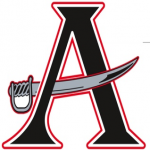 Coach ParsonsWorld GeographyPatrick.parsons@cobbk12.orgFall 2016Allatoona High SchoolRoom 2308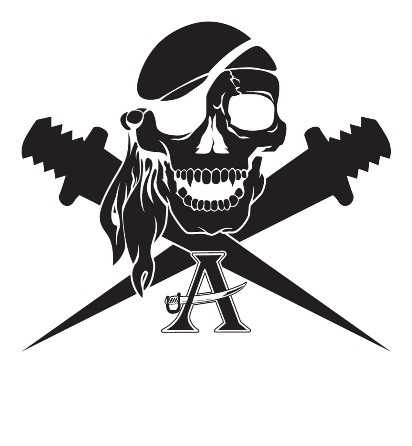 1 ½ inch-3 Ring Binder for the sole use for Geography.  (Sharing with another subject will result in points deducted during notebook check)Lined notebook paper Pen/Pencil Color Pencils/Markers10-Tab Subject DividersPoster Board readyHave some type of Map by the end of week 1, Friday, Aug. 5Portable Phone Charger **Not a wall plug/charger**